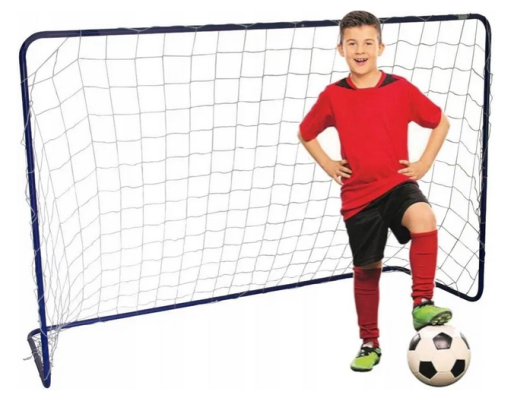  Wiele poważnych urazów i zgonów nastąpiło w Polsce w wyniku niestabilności, niewystarczającej wytrzymałości lub nieprawidłowego użytkowanych bramek do piłki nożnej. Dlatego zamieszczam poniżej zasady bezpiecznego z nich korzystania. Główne wytyczne zasad bezpieczeństwa przy użytkowaniu bramki do piłki nożnej:Przy zakupie nowej bramki należy sprawdzić czy produkt posiada niezależne testy potwierdzone certyfikatem bezpieczeństwa (szczególnie w zakresie stabilności i wytrzymałości na obciążenia)    i zgodność z normą PN-EN 748:2006.Certyfikat bezpieczeństwa B - potwierdza, że dany wyrób, używany zgodnie z zasadami określonymi przez producenta, nie stanowi zagrożenia dla życia, zdrowia, mienia i środowiska.Norma PN-EN 748: 2006 Sprzęt boiskowy - Bramki do piłki nożnej - Wymagania funkcjonalności i bezpieczeństwa, metody badań, która swoim zakresem obejmuje:Wymagania funkcjonalności dla 4 typów i 2 rozmiarów                          i wymagania bezpieczeństwa dotyczące bramek do piłki nożnej. Norma dotyczy bramek do piłki nożnej przeznaczonych do treningu i zawodów na boiskach otwartych i w halach sportowych. Nigdy nie należy stosować bramek „domowej roboty” oraz bramek  z drewna i jak najszybciej w miarę możliwości wymienić je na certyfikowane i bezpieczne bramki metalowe, aluminiowe lub                      z tworzyw sztucznych.Bramka każdej wielkości zarówno zamontowana na stałe jak                      i przenośna musi być tak przymocowana do podłoża, aby zapewniała bezpieczeństwo użytkownikom i zabezpieczała bramkę przed przewróceniem. Bramki przenośne należy każdorazowo zabezpieczyć zgodnie                 z instrukcja producenta Przed każdym użytkowaniem należy sprawdzić mocowanie wszystkich elementów i w razie potrzeby dokręcić śruby lub poprawić mocowanie bramki Dzieci i dorośli w żadnym wypadku nie powinni huśtać się czy wspinać się na siatkę i elementy konstrukcyjne bramki (słupki                  i poprzeczkę).Zawsze trzeba pamiętać, że skakanie na bramkę i wieszanie się na niej jest bardzo niebezpieczne. Okresowo należy sprawdzać bramki czy są odpowiednio konserwowane dla zabezpieczenia ich bezpiecznego użytkowania. Bramki przenośne natychmiast po zakończeniu użytkowania powinny zostać zdemontowane i przeniesione do bezpiecznego miejsca magazynowania.Bramka do gry w piłkę nożną nie może być używana do innych celów. Należy stale uświadamiać wszystkich zawodników a szczególnie dzieci i młodzież, jakie są zagrożenia związane z bramkami piłkarskimi. Informację przygotowano na bazie materiałów Fundacji „Piłka jest Piękna”- opracowanych w ramach akcji społecznej "Bezpieczna Bramka".ZasadY bezpieczeństwa przy użytkowaniu bramki do piłki nożnej: